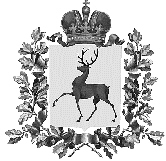 Администрация городского округа Навашинский Нижегородской областиПОСТАНОВЛЕНИЕ07.12.2021                                                                                                             № 1181Об утверждении Порядка содержания и ремонта автомобильных дорог общего пользования местного значения муниципального образования городского округа Навашинский Нижегородской областиВ соответствии с Федеральным законом от 06.10.2003 № 131-ФЗ «Об общих принципах организации местного самоуправления в Российской Федерации», Федеральным законом от 08.11.2007 № 257-ФЗ «Об автомобильных дорогах и о дорожной деятельности в Российской Федерации и о внесении изменений в отдельные законодательные акты Российской Федерации», Законом Нижегородской области от 04.12.2008 № 157-З «Об автомобильных дорогах и о дорожной деятельности в Нижегородской области», Уставом муниципального образования городского округа Навашинский Нижегородской области, Администрация городского округа Навашинский постановляет:1.	Утвердить прилагаемый Порядок содержания и ремонта автомобильных дорог общего пользования местного значения муниципального образования городской округ Навашинский Нижегородской области.2.	Организационному отделу администрации городского округа Навашинский обеспечить размещение настоящего постановления на официальном сайте органов местного самоуправления городского округа Навашинский Нижегородской области в информационно-телекоммуникационной сети «Интернет» и опубликовать в официальном вестнике - приложении к газете «Приокская правда».  3. 	Контроль за исполнением настоящего постановления возложить на заместителя главы администрации, директора департамента О.М. Мамонову.Глава местного самоуправления                                                             Т.А. БерсеневаУТВЕРЖДЕН                                                                        постановлением администрациигородского округа Навашинскийот 07.12.2021 № 1181ПОРЯДОКсодержания и ремонта автомобильных дорог общего пользования местного значения муниципального образования городского округа Навашинский Нижегородской области1. Общие положения1.1. Настоящий порядок содержания и ремонта автомобильных дорог общего пользования местного значения муниципального образования городского округа Навашинский Нижегородской области (далее - Порядок) разработан с целью обеспечения сохранности автомобильных дорог общего пользования местного значения, расположенных в границах муниципального образования городской округ Навашинский Нижегородской области (далее - автомобильные дороги), улучшения условий непрерывного, безопасного и удобного движения автомобилей с установленными скоростями и нагрузками, определяет порядок организации и проведения работ по восстановлению транспортно - эксплуатационных характеристик автомобильных дорог, при выполнении которых не затрагиваются конструктивные и иные характеристики надежности и безопасности автомобильных дорог (далее - работы по ремонту автомобильных дорог), работ по поддержанию надлежащего технического состояния автомобильных дорог, оценке их технического состояния, а также по организации и обеспечению безопасности дорожного движения (далее - работы по содержанию автомобильных дорог). 1.2. Порядок разработан в соответствии с Федеральным законом от 06.10.2003 № 131-ФЗ «Об общих принципах организации местного самоуправления в Российской Федерации», Федеральным законом от 08.11.2007 № 257-ФЗ «Об автомобильных дорогах и о дорожной деятельности в Российской Федерации и о внесении изменений в отдельные законодательные акты Российской Федерации», Законом Нижегородской области от 04.12.2008 № 157-З «Об автомобильных дорогах и о дорожной деятельности в Нижегородской области», уставом муниципального образования городского округа Навашинский Нижегородской области, иными нормативными правовыми актами, регулирующими порядок содержания и ремонта автомобильных дорог в Российской Федерации. 1.3. Основные понятия, используемые в настоящем Порядке:1.3.1. Автомобильная дорога - объект транспортной инфраструктуры, предназначенный для движения транспортных средств и включающий в себя земельные участки в границах полосы отвода автомобильной дороги и расположенные на них или под ними конструктивные элементы (дорожное полотно, дорожное покрытие и подобные элементы) и дорожные сооружения, являющиеся ее технологической частью, - защитные дорожные сооружения, искусственные дорожные сооружения, производственные объекты, элементы обустройства автомобильных дорог. 1.3.2. Автомобильные дороги общего пользования - автомобильные дороги, предназначенные для движения транспортных средств неограниченного круга лиц. 1.3.3. Автомобильные дороги общего пользования местного значения муниципального округа - автомобильные дороги общего пользования в границах  городского  округа, за исключением автомобильных дорог общего пользования федерального, регионального или межмуниципального значения, частных автомобильных дорог.1.3.4. Дорожная деятельность - деятельность по проектированию, строительству, реконструкции, капитальному ремонту, ремонту и содержанию автомобильных дорог. 1.3.5. Искусственные дорожные сооружения - сооружения, предназначенные для движения транспортных средств, пешеходов и прогона животных в местах пересечения автомобильных дорог иными автомобильными дорогами, водотоками, оврагами, в местах, которые являются препятствиями для такого движения, прогона (зимники, мосты, переправы по льду, путепроводы, трубопроводы, тоннели, эстакады, подобные сооружения). 1.3.6. Капитальный ремонт автомобильной дороги - комплекс работ по замене и (или) восстановлению конструктивных элементов автомобильной дороги, дорожных сооружений и (или) их частей, выполнение которых осуществляется в пределах установленных допустимых значений и технических характеристик класса и категории автомобильной дороги и при выполнении которых затрагиваются конструктивные и иные характеристики надежности и безопасности автомобильной дороги и не изменяются границы полосы отвода автомобильной дороги;1.3.7. Реконструкция автомобильной дороги - комплекс работ, при выполнении которых осуществляется изменение параметров автомобильной дороги, ее участков, ведущее к изменению класса и (или) категории автомобильной дороги либо влекущее за собой изменение границы полосы отвода автомобильной дороги;1.3.8. Ремонт автомобильной дороги - комплекс работ по восстановлению транспортно-эксплуатационных характеристик автомобильной дороги, при выполнении которых не затрагиваются конструктивные и иные характеристики надежности и безопасности автомобильной дороги.1.3.9. Содержание автомобильной дороги - комплекс работ по поддержанию надлежащего технического состояния автомобильной дороги, оценке ее технического состояния, а также по организации и обеспечению безопасности дорожного движения. 1.3.10. Элементы обустройства автомобильных дорог - сооружения, к которым относятся дорожные знаки, дорожные ограждения, светофоры и другие устройства для регулирования дорожного движения, работающие в автоматическом режиме специальные технические средства, имеющие функции фото- и киносъемки, видеозаписи для фиксации нарушений правил дорожного движения, сохранности автомобильных дорог и сбора платы в счет возмещения вреда, причиняемого автомобильным дорогам общего пользования федерального значения транспортными средствами, имеющими разрешенную максимальную массу свыше 12 тонн, места отдыха, остановочные пункты, объекты, предназначенные для освещения автомобильных дорог, пешеходные дорожки, пункты весового и габаритного контроля транспортных средств, пункты взимания платы, стоянки (парковки) транспортных средств, сооружения, предназначенные для охраны автомобильных дорог и искусственных дорожных сооружений, тротуары, другие предназначенные для обеспечения дорожного движения, в том числе его безопасности, сооружения, за исключением объектов дорожного сервиса. 1.4. Автомобильные дороги общего пользования местного значения муниципального образования городского округа Навашинский Нижегородской области находятся в собственности муниципального образования городского округа Навашинский Нижегородской области. Перечень автомобильных дорог общего пользования местного значения утверждается постановлением администрации городского округа Навашинский (далее - Перечень). Содержанию и ремонту подлежат автомобильные дороги, вошедшие в Перечень.1.5. Организация работ по ремонту и содержанию автомобильных дорог осуществляется Департаментом строительства и жилищно-коммунального хозяйства Администрации городского округа Навашинский Нижегородской области (далее - Департамент), муниципальным казенным учреждением «Управление дорожного хозяйства, благоустройства и пожарной безопасности» городского округа Навашинский (далее – МКУ «Управление дорог»).1.6. Для организации деятельности по содержанию и ремонту автомобильных дорог Департаментом, а также МКУ «Управление дорог»  в порядке, установленном действующим законодательством, заключаются муниципальные контракты с организациями или индивидуальными предпринимателями, выполняющими работы по содержанию и (или) ремонту автомобильных дорог (далее - подрядные организации). МКУ «Управление дорожного хозяйства, благоустройства и пожарной безопасности» выполняет работы по содержанию и (или) ремонту автомобильных дорог своими силами, организует рабочий процесс, закупает  материалы, использует собственное или полученное в пользование оборудование.1.7. Организация и проведение работ по ремонту автомобильных дорог включают в себя следующие мероприятия:а) оценка технического состояния автомобильных дорог;б) разработка проектов выполнения работ по ремонту автомобильных дорог (далее - проекты по ремонту) или сметных расчетов стоимости работ по ремонту автомобильных дорог на основании дефектных ведомостей (далее - сметные расчеты по ремонту);в) проведение работ по ремонту автомобильных дорог;г) приемка работ по ремонту автомобильных дорог.1.8. Организация и проведение работ по содержанию автомобильных дорог включают в себя следующие мероприятия:а) разработка ведомости объемов работ по содержанию автомобильных дорог (далее - проекты по содержанию) или сметных расчетов стоимости работ (оказания услуг) по содержанию автомобильных дорог (далее - сметные расчеты по содержанию), в том числе для устройства слоев износа, защитных слоев и поверхностных обработок дорожных покрытий на основании дефектных ведомостей;б) проведение работ по содержанию автомобильных дорог;в) приемка работ по содержанию автомобильных дорог.1.9. Работы по содержанию и ремонту автомобильных дорог осуществляются в соответствии с классификацией, установленной федеральным органом исполнительной власти, осуществляющим функции по выработке государственной политики и нормативно-правовому регулированию в сфере дорожного хозяйства. Состав и виды работ устанавливаются в соответствии с Классификацией работ по капитальному ремонту, ремонту и содержанию автомобильных дорог, утвержденной приказом Министерства транспорта Российской Федерации от 16.11.2012 № 402, (далее – Приказ № 402). 2. Оценка технического состояния автомобильных дорог2.1. В целях организации планирования работ по содержанию, ремонту, капитальному ремонту автомобильных дорог, а также в целях определения соответствия транспортно-эксплуатационных характеристик автомобильных дорог требованиям технических регламентов, проведение оценки технического состояния автомобильных дорог осуществляется в соответствии с Порядком проведения оценки технического состояния автомобильных дорог, утвержденным приказом Министерства транспорта Российской Федерации от 07.08.2020 № 288, (далее – Приказ № 288). Оценка технического состояния автомобильных дорог проводится по мере необходимости. 2.2. Оценка технического состояния автомобильных дорог включает:- текущие осмотры;- периодические осмотры;- сезонные осмотры;- специальные или детальные обследования, диагностика. 2.3. Текущие, периодические и сезонные осмотры выполняются визуально, с использованием при необходимости простейшего мерного инструмента и портативных приборов. 2.4. В ходе визуального осмотра автомобильных дорог определяются:- состояние полосы отвода, земляного полотна и водоотвода;- состояние покрытия проезжей части, его дефекты;- состояние искусственных дорожных сооружений;- состояние элементов обустройства автомобильных дорог. 2.5. При сезонных осмотрах оценка технического состояния автомобильных дорог осуществляется комиссией, создаваемой на основании постановления администрации городского округа Навашинский, в состав которой входят представители администрации и органа, осуществляющего контроль и надзор в области обеспечения безопасности дорожного движения на территории муниципального образования городской округ Навашинский. 2.6. По результатам осмотров выявляются участки автомобильных дорог, не отвечающие нормативным требованиям к их транспортно-эксплуатационному состоянию, и определяются виды и состав основных работ и мероприятий по содержанию и ремонту автомобильных дорог с целью повышения их транспортно - эксплуатационного состояния до требуемого уровня. 2.7. При невозможности визуальной оценки параметров состояния автомобильной дороги (прочность дорожной одежды и покрытия, коэффициент сцепления колеса с покрытием, состояние мостов, эстакад и путепроводов и т.п.) проводятся специальные или детальные обследования, диагностика, выполняемые с привлечением специализированных организаций, применением специального оборудования и передвижных лабораторий.3. Формирование плана разработки проектов и (или) сметных расчетов3.1. При планировании работ по содержанию и ремонту автомобильных дорог Департаментом разрабатываются технические задания, на основании которых определяют объемы финансирования и виды выполняемых работ, с учетом требований федеральных, региональных, отраслевых нормативных правовых актов, действующих в сфере содержания и ремонта автомобильных дорог.3.2. По результатам оценки технического состояния автомобильных дорог и дефектных ведомостей составляются сметные расчеты (по необходимости) по ремонту и содержанию автомобильных дорог.3.3. При разработке сметных расчетов  по содержанию должны учитываться следующие приоритеты:а) проведение работ, влияющих на безопасность дорожного движения, в том числе уборка снега и борьба с зимней скользкостью, восстановление и замена технических средств организации дорожного движения, уборка посторонних предметов с проезжей части, ликвидация деформаций и повреждений дорожного покрытия;б) проведение работ, влияющих на срок службы элементов автомобильной дороги и входящих в ее состав дорожных сооружений, в том числе восстановление обочин, откосов земляного полотна, элементов водоотвода, приведение полосы отвода автомобильной дороги в нормативное состояние.3.4. На основании сметных расчетов Департаментом осуществляется формирование ежегодных планов проведения работ по ремонту автомобильных дорог (далее – План проведения работ).3.5. В соответствии с ежегодным планом проведения работ по ремонту автомобильных дорог осуществляется с привлечением в установленном законодательством Российской Федерации порядке подрядных организаций.3.6. Проведение торгов должно осуществляться при условии обеспечения лимитами бюджетных обязательств и в сроки, позволяющие проведение своевременно работ по содержанию и ремонту автомобильных дорог.3.7. Финансирование работ.3.7.1. Финансирование работ осуществляется в пределах утвержденных в установленном порядке нормативов финансовых затрат на содержание и ремонт автомобильных дорог, на основании правил расчета размера ассигнований местного бюджета на указанные цели. 3.7.2. Подрядные организации выполняют работы по содержанию и ремонту автомобильных дорог в соответствии с муниципальными контрактами.3.7.3. Порядок оплаты выполненных работ по содержанию и ремонту автомобильных дорог определяется в соответствии с заключенными муниципальными контрактами.3.7.4. Перечень и виды работ по содержанию и ремонту автомобильных дорог определяются муниципальными контрактами в соответствии с классификацией, устанавливаемой федеральным органом исполнительной власти, осуществляющим функции по выработке государственной политики и нормативно-правовому регулированию в сфере дорожного хозяйства, а также в случае ремонта - сметной документацией, разработанной на определенный участок автомобильной дороги.3.8. Расчет ассигнований, необходимых для проведения капитального ремонта, ремонта, содержания автомобильных дорог.На основании нормативов финансовых затрат на капитальный ремонт, ремонт, содержание дорог местного значения и правил расчета размера ассигнований, направляемых на капитальный ремонт, ремонт, содержание дорог местного значения, с учетом утвержденного Плана проведения работ  Администрация городского округа Навашинский Нижегородской области осуществляет расчет ассигнований, необходимых для проведения капитального ремонта, ремонта, содержания автомобильных дорог и планирования в бюджете городского  округа.3.9. Долгосрочный перспективный  план (далее – План) по капитальному ремонту и ремонту автомобильных дорог.3.9.1. Департамент с учетом проведенной оценки технического состояния автомобильных дорог в случае, если отдельные автомобильные дороги требуют значительных финансовых затрат, а также в случае невозможности финансирования всех мероприятий по капитальному ремонту и ремонту автомобильных дорог в очередном и плановом периоде разрабатывает муниципальную программу по капитальному ремонту и ремонту автомобильных дорог (далее – Муниципальная программа).3.9.2. План утверждается главой местного самоуправления. 3.9.3. Мероприятия по капитальному ремонту и ремонту автомобильных дорог, включенные в муниципальную программу, отражаются в Плане проведения работ согласно запланированному году проведения соответствующих работ.4. Порядок содержания автомобильных дорог общего пользования местного значения4.1. Цели и задачи содержания автомобильных дорог.4.1.1. Содержание автомобильных дорог осуществляется в соответствии с требованиями технических регламентов в целях поддержания бесперебойного движения транспортных средств по автомобильным дорогам и безопасных условий такого движения, а также обеспечения сохранности автомобильных дорог.4.1.2. Основной задачей содержания дорог является осуществление в течение всего года (с учетом сезона) комплекса профилактических работ по уходу за дорогами, а также устранение незначительных деформаций и повреждений конструктивных элементов дорог и дорожных сооружений, в результате которых поддерживается требуемое транспортно-эксплуатационное состояние дорог и дорожных сооружений.4.2. Виды работ и мероприятий по содержанию автомобильных дорог.4.2.1. Мероприятия по содержанию автомобильных дорог организуются и осуществляются, с учетом двух временных периодов: весенне-летне-осеннего и зимнего, Департаментом, МКУ «Управление дорог», на основании заключаемых муниципальных контрактов, а также своими силами, организует рабочий процесс, закупает  материалы, использует собственное или полученное в пользование оборудование, в соответствии с действующим федеральным законодательством в пределах лимитов бюджетных обязательств.В весенне-летне-осенний период осуществляются работы, связанные с уходом и устранением незначительных деформаций на проезжей части, земляном полотне, элементах обустройства, полосе отвода дороги.В зимний период проводят комплекс мероприятий по обеспечению бесперебойного и безопасного движения на автомобильных дорогах в зимнее время, включая очистку дороги от снега, защиту дорог от снежных заносов и борьбу с зимней скользкостью.4.2.2. Состав и виды работ по содержанию автомобильных дорог определяются в соответствии с Приказом  № 402.4.3. Проведение работ по содержанию автомобильных дорог.4.3.1. Проведение работ по содержанию автомобильных дорог осуществляется МКУ «Управление дорог», планом проведения работ.4.3.2. Работы по содержанию автомобильных дорог осуществляются в соответствии с требованиями технических регламентов, санитарными нормами и правилами, методическими рекомендациями, установленными уполномоченными федеральными органами.4.4. В приоритетном порядке выполняются работы, направленные на обеспечение безопасности дорожного движения.4.5. При возникновении на автомобильной дороге препятствий для движения транспортных средств в результате обстоятельств непреодолимой силы подрядной организацией обеспечивается принятие незамедлительных мер по организации дорожного движения или временному ограничению либо прекращению движения транспортных средств.5. Порядок ремонта автомобильных дорог общего пользования местного значения5.1. Цели ремонта автомобильных дорог.Ремонт автомобильных дорог осуществляется в соответствии с требованиями технических регламентов в целях поддержания бесперебойного движения транспортных средств по автомобильным дорогам и безопасных условий такого движения, а также обеспечения сохранности автомобильных дорог.5.2. Виды работ и мероприятия по ремонту автомобильных дорог.5.2.1. Состав и виды работ по ремонту автомобильных дорог определяются в соответствии с  Приказом № 402.5.2.2. Основные мероприятия по ремонту автомобильных дорог проводятся в весенне-летне-осенний период.5.3. Проведение работ по ремонту автомобильной дороги.5.3.1. Проведение работ по ремонту автомобильной дороги осуществляется организациями в соответствии с проектом и (или) сметным расчетом, Планом проведения работ.Работы по ремонту автомобильных дорог осуществляются в соответствии с требованиями технических регламентов, санитарными нормами и правилами, методическими рекомендациями, установленными уполномоченными федеральными органами.6. Приемка работ по содержанию и ремонту автомобильных дорог6.1. Приемка результатов выполненных работ по содержанию автомобильных дорог.6.1.1. Приемка результатов выполненных подрядными организациями работ по содержанию автомобильных дорог осуществляется в соответствии с условиями заключенного контракта на выполнение таких работ.6.1.2. В приемке результатов выполненных работ принимают участие заказчик, организации, осуществившие работы по содержанию автомобильных дорог, представители Департамента, представители МКУ «Управление дорог» и иные лица, в соответствии с заключенным контрактом (далее - приемочная комиссия).6.1.3. По результатам оценки выполненных работ по содержанию составляется акт о выполненных работах, в котором отражается, какие работы на автомобильной дороге (участке автомобильной дороги) произведены, качество выполненных работ, а также недостатки выполненных работ.6.1.4. Устранение недостатков выполненных работ по содержанию автомобильных дорог.Организациями, осуществившими работы по содержанию автомобильных дорог в случае, если в акте о выполненных работах по содержанию автомобильной дороги имеется отметка о некачественно выполненных работах, недостатки выполненных работ должны быть устранены в сроки, указанные в контракте.В случае, если в контракте сроки устранения недостатков выполненных работ не отражены, организация, осуществившая работы по содержанию автомобильной дороги, устраняет недостатки выполненных работ в разумные сроки, определяемые заказчиком по согласованию с приемочной комиссией.6.2. Приемка результатов выполненных работ по ремонту автомобильных дорог.6.2.1. Приемка результатов выполненных работ по ремонту автомобильных дорог осуществляется в соответствии с условиями заключенного контракта на их выполнение.6.2.2. В приемке результатов выполненных работ принимают участие заказчик, организации, осуществившие работы по ремонту, представители Департамента, представители МКУ «Управление дорог» и иные лица в соответствии с заключенным контрактом.6.2.3. По результатам оценки выполненных работ по ремонту составляется акт о выполненных работах установленной формы, в котором отражается, какие работы на автомобильной дороге (участке автомобильной дороги) произведены, качество выполненных работ, а также недостатки выполненных работ.6.3. Устранение недостатков выполненных работ по ремонту автомобильных дорог.6.3.1. Организациями, осуществившими работы по ремонту автомобильной дороги в случае, если в акте о выполненных работах по ремонту автомобильной дороги имеется отметка о некачественно выполненных работах, недостатки выполненных работ должны быть устранены в сроки, указанные в контракте на их выполнение.6.3.2. В случае, если в контракте сроки устранения недостатков выполненных работ не отражены, организация, осуществившая работы по ремонту автомобильной дороги, устраняет недостатки выполненных работ в разумные сроки, определяемые заказчиком по согласованию с приемочной комиссией.6.4. Приемка выполненных работ по содержанию и ремонту автомобильных дорог проводится Департаментом, МКУ «Управление дорог» в соответствии с условиями заключенного контракта на их выполнение путем оценки уровня содержания автомобильных дорог, проводимой в соответствии с Приказом № 288.7. Организация контроля качества выполнения работ по содержанию и ремонту автомобильных дорог7.1. Департамент, МКУ «Управление дорог» контролирует исполнение муниципальных контрактов, осуществляет плановый и внеплановый контроль объемов и качества выполнения работ на объектах содержания и ремонта автомобильных дорог.7.2. Департамент, МКУ «Управление дорог» предъявляет требования подрядной организации по устранению выявленных недостатков и нарушений при проведении работ по содержанию и ремонту автомобильных дорог, в соответствии с заключенными муниципальными контрактами. 7.3. Департамент, МКУ «Управление дорог» контролирует: - соблюдение технологических параметров при производстве работ по содержанию и ремонту автомобильных дорог; - соответствие выполняемых работ, применяемых конструкций, изделий, материалов требованиям строительных норм и правил, стандартов, технических условий и других нормативных документов на объектах содержания и ремонта автомобильных дорог; - выполнение геодезических работ в процессе ремонта автомобильных дорог; - соответствие объемов и качества выполняемых и предъявляемых к оплате работ условиям муниципального контракта; - исполнение подрядными организациями указаний и предписаний Департамента  и органов строительного контроля, относящихся к вопросам качества выполняемых работ, применяемых конструкций, изделий и материалов; - своевременное устранение дефектов и недоделок, выявленных при приемке отдельных видов работ, конструктивных элементов сооружений и объектов в целом при содержании и ремонте автомобильных дорог.7.4. Подрядные организации: - обеспечивают проведение работ на объектах содержания и ремонта автомобильных дорог;- представляют Департаменту, МКУ «Управление дорог» оперативную информацию о ходе выполнения работ на объектах содержания и ремонта автомобильных дорог; - предоставляют Департаменту, МКУ «Управление дорог» документы, подтверждающие качество выполненных работ и применение предусмотренных муниципальными контрактами материалов, оборудования, изделий, техники.___________________